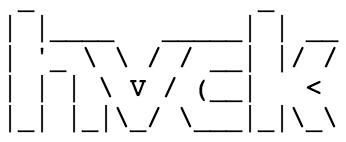 +----------------------------+|  Hackathon Plan of Attack  ||          Template          ||                            ||     by Daniel Gonzalez     |+----------------------------+--------------------------------------------------------------------0x00 // Introduction--------------------------------------------------------------------How to use this document:This template was designed to help you organize you and your team’s thoughts and approach to any hackathon. Create a new version of this template for each of your events and work as a team to complete as much of it as possible prior to arriving at the hackathon. Why it’s important:The more advance work you do, the more time you’ll have at the event to actually get real work done. You don’t want to waste your valuable on-the-clock time doing anything other than working on your project. Don’t slack on this. Measure twice, cut once.Let’s get started!--------------------------------------------------------------------0x01 // Scouting--------------------------------------------------------------------Targeted event: [Title of your event goes here]Event URL: [Eventbrite/ChallengePost/etc]Event profile: [Plain english description of the event]Prize allocation: [How much money? Other significant prizes?]Technology focus: [Identify as much of the tech stack as possible]--------------------------------------------------------------------0x02 // Planning--------------------------------------------------------------------Team Members: [Who’s in your crew? Name them here and include contact info, social handles, etc]Tech areas covered: [What expertise does your team already have? Map it out.]Tech areas missing: [Where is your team deficient?]Filling in the gaps: [Skills to learn? Team members to recruit?]Project concept(s): [Any initial ideas for projects go here - list them out.]Post-mortem feedback: [Any specific notes from your last event? Ignore this if this event is your first.]--------------------------------------------------------------------0x03 // Recon--------------------------------------------------------------------Organizer: [Who’s running this thing? What do we know about them?]Sponsors: [Who’s bankrolling this thing? What do we know about them?]Judges: [List them out along with relevant social media profiles - these are our primary targets.]Sponsor key contacts: [Identify the specific people on the sponsor’s team - these are our secondary targets.]Links to previous events: [Any links to related previous events from the organizer, sponsors, or judges that can provide intel for your team.]Links to judge bios: [Profile the judges in detail]Judge hacks: [Your specific tactics for winning over each judge on the panel.]--------------------------------------------------------------------0x04 // Execution--------------------------------------------------------------------Github repo: [Link to where your team will store project source/assets]Slack/IRC channel: [Where/How will you communicate as a team in real time when you’re not right next to each other?]Documentation URLs: [Links to any relevant docs/tutorials/references to the tech stack being leveraged during the event.]MVP description: [Plain english description of what you intend to build and present on stage.]Stretch features: [If you have extra time, what other bells and whistles can you add?]Rough timeline: [Break down the 24 hours into chunks to keep everyone on track. Set break points to check in and crunch time alarm prior to pencils down time.]Team member responsibilities: [Call out what each team member is responsible for doing.]Presentation details: [How will you present on stage? USB drive/Dropbox folder/local storage. List any adapters or specific tech you’ll need to remember too.]--------------------------------------------------------------------0x05 // Post-Mortem--------------------------------------------------------------------Let’s break everything down so we know what to improve next time. Don’t slack on this either - the goal is to iterate and get better every time.What went well: [List out the positives here]What didn’t go well: [And the negatives]Lesson learned: [What would you do differently if you had a second chance at this event?]Immediate fixes: [What corrections can you make immediately?]Fixes for next time: [Make some notes of things to be aware of at the next event]